RINGKASAN EKSEKUTIFKERTAS CADANGAN SEMAKAN KURIKULUMCONTOH RINGKASAN EKSEKUTIFKERTAS CADANGAN SEMAKAN KURIKULUMLAMPIRAN A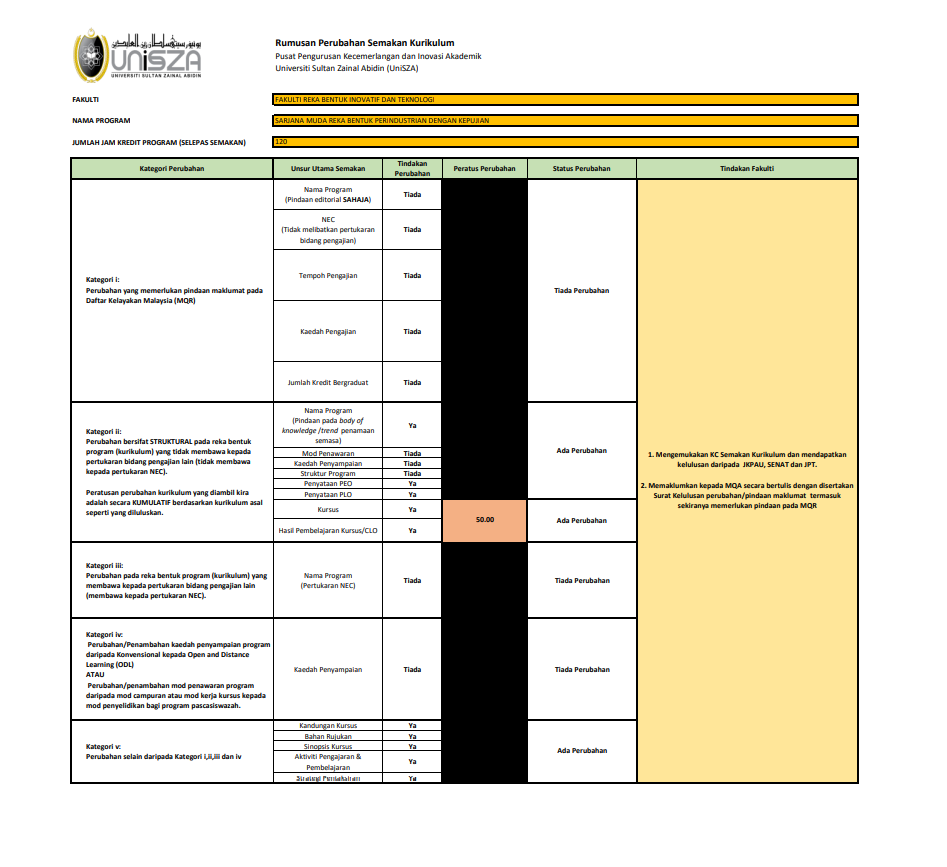 RINGKASAN PROGRAMTARIKH  KELULUSAN SEMAKAN KURIKULUM TERAKHIRTarikh Kelulusan Semakan Kurikulum Terdahulu oleh JKPT- KAEDAH PENYAMPAIANJUSTIFIKASI SEMAKAN KURIKULUMSTRUKTUR KURIKULUMRUMUSAN PERUBAHAN SEMAKAN KURIKULUM TARIKH KERTAS CADANGAN DILULUSKANRINGKASAN PROGRAMTARIKH  KELULUSAN SEMAKAN KURIKULUM TERAKHIRTarikh Kelulusan Semakan Kurikulum Terdahulu oleh JKPT 20 Disember 2018KAEDAH PENYAMPAIANKonvensionalKuliah bersemukaStudioTutorial/DemonstrasiProjek/BengkelLearning Management System: E-KelipVideo Conferencing Apps: Cisco Webex, Zoom, Google Meet, Google ClassroomPembelajaran dan Pengajaran (PdP) transformatif berasaskan penyampaian abad ke-21:Project Based Learning (PBL)Pembelajaran Teradun Sokongan (PTS)Pembelajaran Teradun Gantian (PTG)Pentaksiran Alternatif (Alternative Assessment) Amalan Pendidikan Berimpak Tinggi (HIEPs)JUSTIFIKASI SEMAKAN KURIKULUMPerubahan Standard Program Perubahan terkini dalam Standard Program Seni Lukis & Seni Reka, Edisi Kedua (2020)Pematuhan kepada Kerangka Kelayakan Malaysia Edisi Kedua (MQF2.0)Faktor Perkembangan dan Perubahan Teknologi Memastikan kurikulum kekal relevan, berdaya saing dengan keperluan semasa selari dengan IR 4.0Kajian Pasaran  Sehingga Januari 2021, Jobstreet Malaysia memaparkan sebanyak 140 syarikat menawarkan jawatan berkaitan Reka Bentuk ProdukAnalisa dari ILMIA berdasarkan laporan Job Market Insights, menunjukkan penawaran pekerjaan dalam bidang di bawah klasifikasi Pereka Produk bagi tempoh Suku ke-2 dan Suku ke- 3 2020 merupakan antara pekerjaan yang popular di dalam bidangAnalisa Pemegang Taruh94% responden bersetuju bahawa kursus-kursus yang ditawarkan untuk program yang disemak dapat menyumbang kepada kekuatan program pengajian.Peluang kerjaya yang dicadangkan sesuai di organisasi responden adalah seperti; Reka Bentuk Produk dan Persekitaran (67%).Laporan Penilai LuarPenilai Luar memberi maklumbalas berikut;PLO perlu disejajarkan dengan lima (5) kluster MQF Edisi Kedua.PEO jelas dan menepati keperluan program bagi peringkat Sarjana Muda. Kandungan setiap kursus adalah relevan dengan Body of Knowledge (BOK).Laporan Penambahbaikan Kualiti Berterusan (Continuous Quality Improvement, CQI)Berdasarkan analisis Pengukuran PLO tahun 2019, kesemua domain MQF 1.0 mencapai 90% ke atas kecuali Domain MQF1 (88.4% dan MQF 5 (82.4%). Amalan Pendidikan Berimpak Tinggi (High Impact Educational Practices, HIEPs) dan SULAM Terdapat 5 elemen HIEPs dan SULAM yang akan diterapkan dalam kursus yang bersesuaian.STRUKTUR KURIKULUMRUMUSAN PERUBAHAN SEMAKAN KURIKULUM Rumusan perubahan semakan kurikulum memberi perincian jenis perubahan maklumat mengikut lima (5) kategori perubahan, kriteria utama semakan dan tindakan yang perlu diambil oleh fakulti.Sila rujuk Lampiran ATARIKH KERTAS CADANGAN DILULUSKAN